PAKISTAN TELECOMMUNICATION COMPANY LIMITEDRFQ No.GM Admin & Security South /RPC/Printing/2019-10/01TENDER NOTICE FOR SUPPLY OF PRINTING ITEMS FORUSE OF CENTRALIZE BASIS IN KTR KARACHISealed bids, in Pak rupees on D.D.P basis, are invited from PTCL Register Vendors “For Supply of Printing Items for use of Centralize Basis in KTR Karachi.Tender documents can be collected from Office of RPC (Regional Procurement Committee) Room # 307, 3rd Floor, PTCL CTO Building, I.I. Chundrigar Raod, Karachi Payment for           the tender document is Rs.1,000/- (non-refundable) from 11th June, 2019 to 25th June, 2019 during office hours (09:00 am to 16:00 pm).Tender documents complete in all respects should be dropped in bid Box on or before                   26th June, 2019 at Room # 307, 3rd Floor, PTCL CTO Building, I.I. Chundrigar Road, Karachi as per instructions to the bidders contained in the Bid Documents.Bids should be marked as “Tender for Supply of Printing Items for use of Centralize Basis in KTR Karachi.Bids received after the above deadline will not be accepted. PTCL reserves the right to reject any or all bids and to annul the bidding process at any time, without thereby incurring any liability to the affected bidder (s) or any obligations to inform the affected bidder(s) of the grounds for PTCL Action.Vendor registration not is mandatory for all the vendors interested to engage in business with or supply material/services to PTCL. It is essential to mention the Vendor Registration Code (VR Code) assigned by PTCL on Quotation/Bids submitted. Unregistered vendors are required to get registered with PTCL for this purpose, prior to issuance of PO.All correspondence on the subject may be addressed to the undersigned.Manager (Admin-I)Room # 307, 3rd Floor, PTCL, CTO BuildingI.I. Chundrigar RoadKarachi  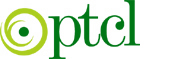 